EK FİİL ÇALIŞMA KÂĞIDITanım: Mastar olarak bir anlamı olmayan, isim ve isim soylu sözcüklere gelerek onların cümlede yüklem olarak kullanılmalarını sağlayan ve çekimlenmiş fiillere gelerek birleşik çekimli fiiller oluşturan “imek” fiiline denir. Ekfiil “i”(mek) fiilidir ve tek başına bir anlamı yoktur. Ek‐fiilin iki görevi vardır:a)İsim ve isim soylu kelimelere gelerek bu kelimelerin cümlede yüklem olmasını sağlar.(Konuşması çok güzeldi.) b)Çekimlenmiş fiillere gelerek birleşik	zamanlı fiiller yapar. (Gelecektim.)a)İsim ve isim soylu kelimelere gelerek bu kelimelerin cümlede yüklem olmasını sağlar: “-imek” fiilinin dört basit zamanda çekimi vardır:Geniş zamanGörülen Geçmiş ZamanDuyulan Geçmiş ZamanDilek- Şart KipiAşağıda verilen isimleri istenilen ek fiilleri getirerek tablodaki yerlerine yazınız.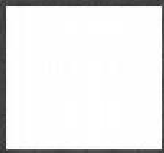 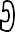 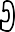 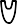 Aşağıda çekimleri verilen isimleri tablodaki ilgili yerlere işaretleyiniz.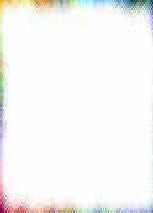 Tabloda boş bırakılan yerleri kişi özelliklerine dikkat ederek örnekteki gibi doldurunuz.İsimlerGörülen Geçmiş Z.Duyulan Geçmiş Z.Geniş ZamanDilek­ŞartOkulDoktorSaatMasaSilgiBilgisayarAğaçOrmanSomutİnsanParaÇözümDurakKorkuDemirHatıraRomanÇocukFikirHayalKaranlıkYaprakPapatyaKüçükBilgisizSınavSürüİsimlerGörülen Geçmiş Z.Duyulan Geçmiş Z.Geniş ZamanDilek-ŞartGençtirKayıpmışKarlıydıSaklıysaKuyuymuşBinaydıEseriyseKararlıyımBelgeymişGeriydiAteştirKişilerGörülen Geçmiş Z.Duyulan Geçmiş Z.Geniş ZamanDilek-Şart1. Tekil KişiSevimliydimSevimliymişimSevimliyimSevimliysem2.Tekil Kişi3.Tekil Kişi1. Çoğul Kişi2. Çoğul kişi3.Çoğul Kişi